Lesson 6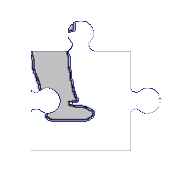 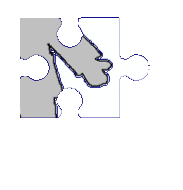 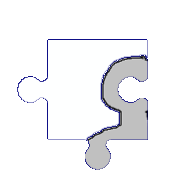 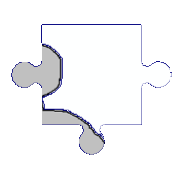 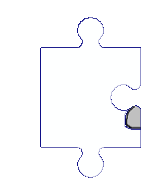 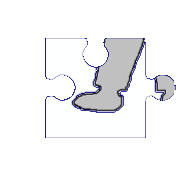 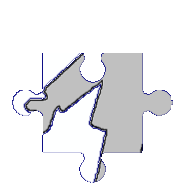 